Министерство образования Республики БеларусьУчреждение образования «Белорусский государственный университет информатики и радиоэлектроники»Региональная сеть «Образование и подготовка специалистов в области ядерных технологий (STAR-NET)»Федеральное государственное бюджетное образовательное учреждение высшего профессионального образования «Самарский государственный технический университет»Университет г. Жилина, СловакияХарьковский национальный университет радиоэлектроникиVIII Международная научно-методическаяконференцияВысшее техническое образование: проблемы и пути развитияМинск,  17-18 ноября 2016 годаЦель конференции:Обмен мнениями о проблемах и путях развития высшего технического образования и выработка рекомендаций по его совершенствованиюПроблемное поле конференции:Проблемы повышения качества подготовки специалистов, формирование национальных рамок квалификаций обеспечение качества подготовки специалистов перспективные образовательные технологии национальные рамки квалификаций, принципы формирования, оценка качества образования, сравнимость результатов обучения (в отечественном и международном измерении), система оценки и признания результатов предыдущего образования, обучение на протяжении всей жизнисовместимость образовательных программ высшего образования и среднего специального образованияII. Сетевые образовательные программы, экспорт образовательных услугсетевые образовательные программымобильность обучающихся и преподавателейинтернационализация образования III. Наука, образование, инновации - основа подготовки квалифицированных специалистов«Треугольник Знаний»: взаимосвязь науки, образования, инновацийформы и технологии сотрудничества  (филиалы кафедр, совместные лаборатории, образовательные центры и др.)До 21 октября 2016 года в Секретариат конференции предоставляются материалы конференции на бумажном носителе с подписью автора (ов)) и в электронном виде (формат doc) с указанием названия секции 
Не будут опубликованы одобренные оргкомитетом материалы не предоставленные в электронном видеПрограмма конференции составляется путем экспертного отбора поступивших материалов по следующим критериям: новизна, научная и практическая значимость, технологичность. Оргкомитет оставляет за собой право отклонения материалов, не соответствующих тематике конференции и требованиям по их оформлению.Сборник материалов планируется издать к началу конференции. Включенные в сборник материалы участников конференции публикуются в авторской редакции. Публикация материалов - за счет средств БГУИР.Все расходы, связанные с участием в конференции, несут командирующие организации (питание, проживание).  Оргвзнос не требуется. Адрес Секретариата конференции:220013, Минск, ул. П. Бровки, 6, БГУИР, 1-й уч. корпус, ауд. 321.Телефоны:  +375 17 293 89 88, +375 17 293 89 90. Факс:          +375 17 202 10 33.mnmk@bsuir.byИнформацию по конференции можно найти на сайте: http://www.bsuir.by/ТРЕБОВАНИЯ К СТРУКТУРЕ И ОФОРМЛЕНИЮ МАТЕРИАЛОВ:Рабочие языки конференции – белорусский, русский, английскийОбъем публикаций – до 5 полных страниц формата А-4 (210297 мм)При наборе текста: гарнитура Times New Roman и Symbol; кегль – 14 pt; поля слева, справа, сверху и снизу – по 25 мм; межстрочный интервал – 1,0; абзацный отступ – 1,25 см; нумерация страниц – справа снизуЗапрещается при наборе текста использовать гиперссылки, маркированные списки и ручные переносы словНАИМЕНОВАНИЕ СЕКЦИИ (ПРОПИСНЫМИ БУКВАМИ, ВЫРАВНИВАНИЕ ПО ЦЕНТРУ)УДК (курсивом, выравнивание справа)ЗАГЛАВИЕ МАТЕРИАЛА (ПРОПИСНЫМИ ПОЛУЖИРНЫМИ БУКВАМИ, ВЫРАВНИВАНИЕ  ПО ЦЕНТРУ)ИНИЦИАЛЫ И ФАМИЛИЯ(И) АВТОРА(ОВ) (ПРОПИСНЫМИ БУКВАМИ, ВЫРАВНИВАНИЕ  ПО ЦЕНТРУ)Полное название(я) учреждения(й) (курсивом, выравнивание по центру)Аннотация: 3–5 предложений (с абзацного отступа текста 1,25) Ключевые слова: до 10 слов (с абзацного отступа текста 1,25)Полный текст статьи: структура материалов  - вводная часть, сам текст, заключительная часть; рисунки оформляются как графические объекты; таблицы, рисунки, графики должны иметь порядковую нумерацию, нумерация рисунков (в том числе графиков) и таблиц ведется раздельно, если рисунок или таблица в статье один или одна, то номера не проставляются; ссылки на литературные источники нумеруются в порядке их цитирования в тексте, номера ссылок заключаются в квадратные скобки. Список литературы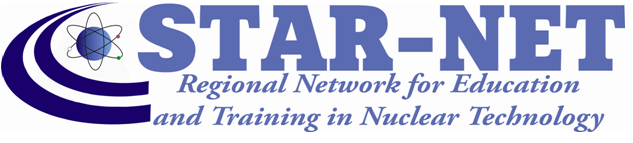 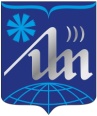 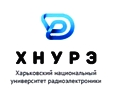 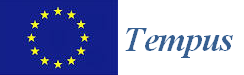 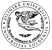 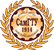 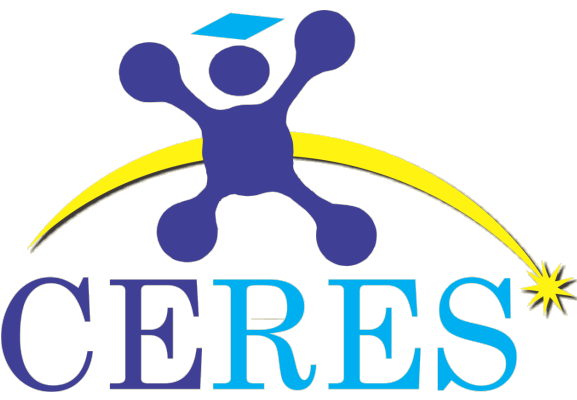 